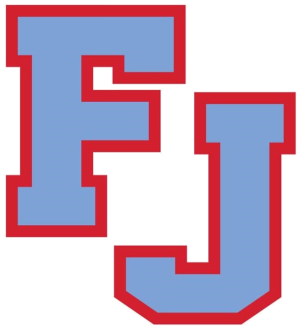 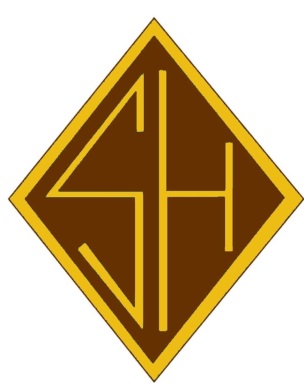 Class of 2010 10 Year ReunionSaturday, February 29, 2020Maggie’s Waterfront Cafe8:00-11:00pm$60.00 per person includes:Buffet ● Open BarPlease complete and return by Friday, February 21, 2020the form below and send with checks made payable to“The Friends of Father Judge” toOffice for Advancement and Alumni Relations,3301 Solly Avenue, Philadelphia, PA 19136Email for information: khuckel@fatherjudge.comIf we do not have your email, please send us a message as future correspondence will be conducted via email. Please also send along any other grad’s emails that you may have as we are missing a good deal of them.- - - - - - - - - - - - - - - - - - - - - - - - - - - - - - - - - - - - - - - - - - - - - - - - - - - - - - - - - - - - - - - - - - - - - - - - - - - - - - - - Name of attendee(s):___________________________________________________________Address: ___________________________________________________ Email: _____________________________________________________Phone number: ______________________________________________Total amount enclosed: _______________________□ I cannot attend, but wish to make a donation in order to support our Crusaders and Bambies!